ДОМ КУЛЬТУРЫ   ПОСЁЛКА ПАРКОВОГО 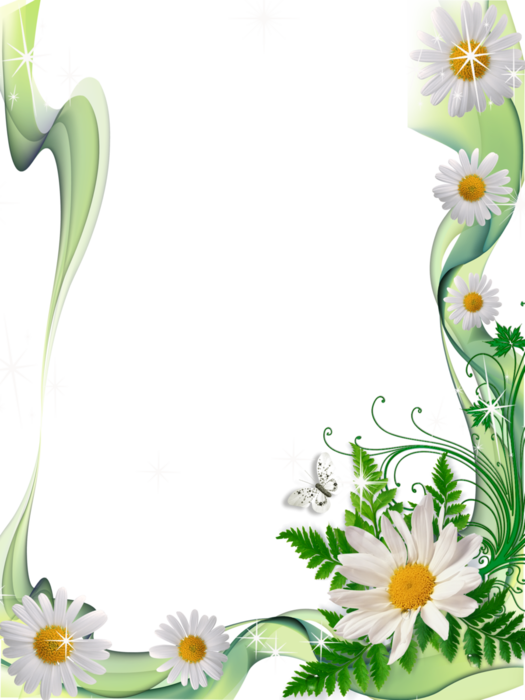 ПРИГЛАШАЕТ8 июля  18.00«ИДЕАЛ ЛЮБВИ»ТЕМАТИЧЕСКАЯ ПРОГРАММА, ПОСВЯЩЕННАЯ ДНЮ СЕМЬИ, ЛЮБВИ И ВЕРНОСТИ  ЖДЁМ ВАС!